FORMULÁRIO PARA SOLICITAÇÃO DE AUXÍLIO PARA TRADUÇÃO E REVISÃO DE ARTIGOS PPGRI / USPPROAP – AUXPE - Ref. Cota 2023DADOS DO REQUERENTESOLICITAÇÃODADOS DO SERVIÇOORÇAMENTOS (as cotações devem ser encaminhadas junto com o formulário)CIÊNCIA DAS REGRASData:   ____/____/______                                             ____________________________________                                                                                                                     Assinatura do requerente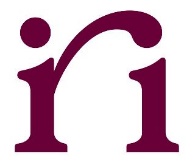            Universidade de São PauloNOME (completo sem abreviatura):NOME (completo sem abreviatura):ORIENTADOR:ORIENTADOR:Email:Nº USP:CURSO:  (   ) Mestrado    (   ) DoutoradoANO DE INGRESSO: Bolsista:   (   ) NÃO       (   )SIM. Qual Agência? __________________Bolsista:   (   ) NÃO       (   )SIM. Qual Agência? __________________Última contemplação com verba PROAP:  ______/_____         (   ) Nunca fui contemplada/oÚltima contemplação com verba PROAP:  ______/_____         (   ) Nunca fui contemplada/o(   )  Tradução                                                                (   )  RevisãoIndicação da RevistaNome da revista:ISSN:                                                                                   Classificação Qualis da CAPES:Indicação da EditoraSumário da obra:Título e autores do capítulo:Orçamento 1Nome da empresa:                                                                                       CNPJ:Valor: R$                                (indicar a quantia também por extenso)Orçamento 2Nome da empresa:                                                                                       CNPJ:Valor: R$                                (indicar a quantia também por extenso)Orçamento 3Nome da empresa:                                                                                       CNPJ:Valor: R$                              (indicar a quantia também por extenso)Declaro ciência do Edital IRI/USP/17/2023, PROAP-AUXPE para tradução e revisão, de 16.11.2023.